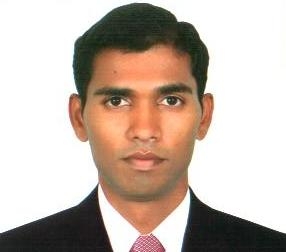 Ezekiel 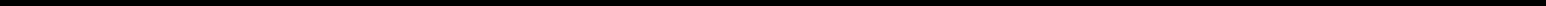 Mail id: Ezekiel.34580@2freemail.com CARRIER OBJECTIVETo obtain a challenging assignment with growth oriented, opportunity for advancement and professional development that will take advantage of my existing skills while stretching me to develop new abilities as well as for the upward movements of your good organization, which brings this great opportunity. ExperienceEmirates Nuclear Energy corporation, under ADV CompanyExecutive HousekeeperReporting to Site Service Manager Form ENEC                                                                                                                                    From March :2017 to till dateKey Responsibilities: Responsible for cleanliness, orderliness and appearance of the entire                ENEC project Ensure that rooms are made as per company standard.Successfully the inventory of 819 guest rooms posts snagging and de snagging in close co-ordination with the project team.Organize inventories with Accounts and General Store for linen, uniform and fixed assetsAssigns workers their duties and inspects work for conformance to prescribed standards of cleanliness.Critical thinking to recognize problems and identify solutions Etc…Damac Hotels & Resorts Dubai. Executive Housekeeper                                            From December 2015 to Feb 2017Reporting to the Hotel ManagerKey Responsibilities: Handling guest floors with an inventory of 213rooms.Successfully opened the inventory of 213 guest rooms post snagging and de snagging in close co-ordination with the project team.Trainer for ABC’s of housekeeping Exposed to recruitment of attendantsHandle the payroll for the departmentExperience in handling all administrative duties in Housekeeping like roistering, vacation planning etc…Ascott Park Place Hotel Dubai                                                            Sep 2012 to Nov-2015Executive HousekeeperReporting to the Hotel ManagerKey Responsibilities: Handling guest floors with an inventory of 325rooms Meeting the Long stayer and VIP guests and following the itinerary.Responsible for cleanliness, orderliness and appearance of the entire                Hotel. Ensure that rooms are made as per company standard.Prepare Annual Housekeeping Budget.Maintain par stock of guest supplies, cleaning supplies, linen and uniform.Organize inventories with Accounts and General Store for linen, uniform and fixed assets.Pay particular attention while organizing pest eradication activities etc.Grand Midwest Hotel Dubai                                                Feb 2011 to Sep 2012      Executive Housekeeper      Reporting to the Hotel ManagerTime Management skillsManagerial experience to oversee others General decision making quality control Critical thinking to recognize problems and identify solutions Effective speaking and communications Plan, control and supervise Horticultural activities Attending and resolving guest complaintsResponsible for training, scheduling, supervising, creation of incentive programs & associate coachingResponsible for maintaining proper supply of amenities & housekeeping supplies, while doing monthly and yearly inventories among homes, tents, storage and linens.       Le Meridian Al Aqah Beach Resorts Fujairah            Feb 2004 to Nov 2009      Housekeeping Supervisor & Room Attendant  Assigns workers their duties and inspects work for conformance to prescribed standards of cleanliness.Investigates complaints regarding housekeeping service and equipment, and takes corrective action.Obtains list of rooms to be cleaned immediately and list of prospective check-outs or discharges to prepare work assignments.Makes recommendations to improve service and ensure more efficient operation          Chennai, IndiaHandled a section of 15 rooms with various positive comments from the guests in-house.EducationAchievementsConsistent growth within the department.Selected for the Task force for pre-opening Trianon Hotels & Resort. Respond to Medallia (Guest Feedback) Surveys within 24-48 hours, making sure that the guests concerns or compliments are heard and compensated accordingly.Ability to analyse P&L statements, develop operating budgets, forecasting and capital expenditure planning Special Appreciation letter received from General Manager of Le Meridian Al Aqah Beach Resort for hard work and efforts contributed to Hotel in obtaining the following Awards.StrengthsStrong people management skillsPositive Attitude.Keen to learn things.Hands on experience with OperaPersonal DetailsDate of birth: 03 June 1984Nationality: IndianMarital Status: Married Dependents: FourTrianon Hotels & Resorts Abu Dhabi  Pre Opening Team     Dec 2009 to Sep 2011Assistant Executive Housekeeper                                                                                Radisson Blue Chennai Feb 2000 to April 2004Room Attendant HousekeepingBachelor of Business Administration from M.M.A University   2011 Chennai, India